 新 书 推 荐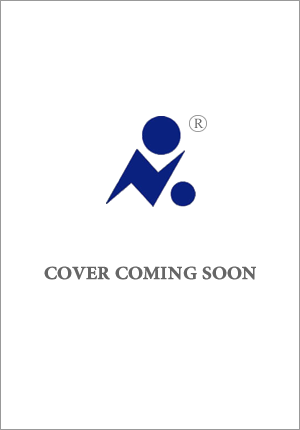 中文书名：《沉洞灾难》英文书名：CAVE-IN作    者：Pam Withers出 版 社：Yellow Dog/Great Plains代理公司：Transatlantic agency/ANA出版时间：2024年秋季代理地区：中国大陆、台湾页    数：待定审读资料：电子稿类    型：14岁以上青春文学由于作者是加拿大人，本书有资格获得加拿大政府提供的翻译资助https://canadacouncil.ca/funding/grants/arts-abroad/translation 内容简介：沉洞灾难迫在眉睫的危险当前，商业和政治诡计又蒙上阴影，哈德森还能相信谁？16岁的洞穴探险家哈德森·格里尔（Hudson Greer）只想探索小镇地下的奇观。更具体地说，哈德森想发现他认为连接两个地图迷宫的秘密通道。但该地区因沉洞灾难而声名狼藉，他和朋友们卷入调查之中，发现可能是邪恶的开发商的运作造成了塌方。哈德森能否运用自己的知识和技能找出问题所在，避免末日坍塌的来临？谁在与他作对？商业和政治诡计的阴影笼罩之下，爱好、友谊和家人的安全被蒙上阴影，他能相信谁？灾难降临的时候，他是否有能力拯救生命？作者简介：帕姆•威瑟斯（Pam Withers）创作了许多屡获殊荣、畅销的户外运动和冒险类书籍，尤其受男孩们的欢迎。这些书很吸引人；它们的作者作为演讲者也同样具有魅力。你对一个同样是户外导游的前记者和编辑还有什么期望？她曾三次获得安大略省图书馆协会红枫奖提名（因《偷渡者》、《追踪器峡谷》和《第一次下降》获得），并因《第一次下降》获得鹦鹉螺银奖。更多介绍请访问 pamwithers.com/bio 感谢您的阅读！请将反馈信息发至：版权负责人Email：Rights@nurnberg.com.cn安德鲁·纳伯格联合国际有限公司北京代表处北京市海淀区中关村大街甲59号中国人民大学文化大厦1705室, 邮编：100872电话：010-82504106, 传真：010-82504200公司网址：http://www.nurnberg.com.cn书目下载：http://www.nurnberg.com.cn/booklist_zh/list.aspx书讯浏览：http://www.nurnberg.com.cn/book/book.aspx视频推荐：http://www.nurnberg.com.cn/video/video.aspx豆瓣小站：http://site.douban.com/110577/新浪微博：安德鲁纳伯格公司的微博_微博 (weibo.com)微信订阅号：ANABJ2002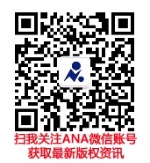 